Конкурс рисунков «Моё село»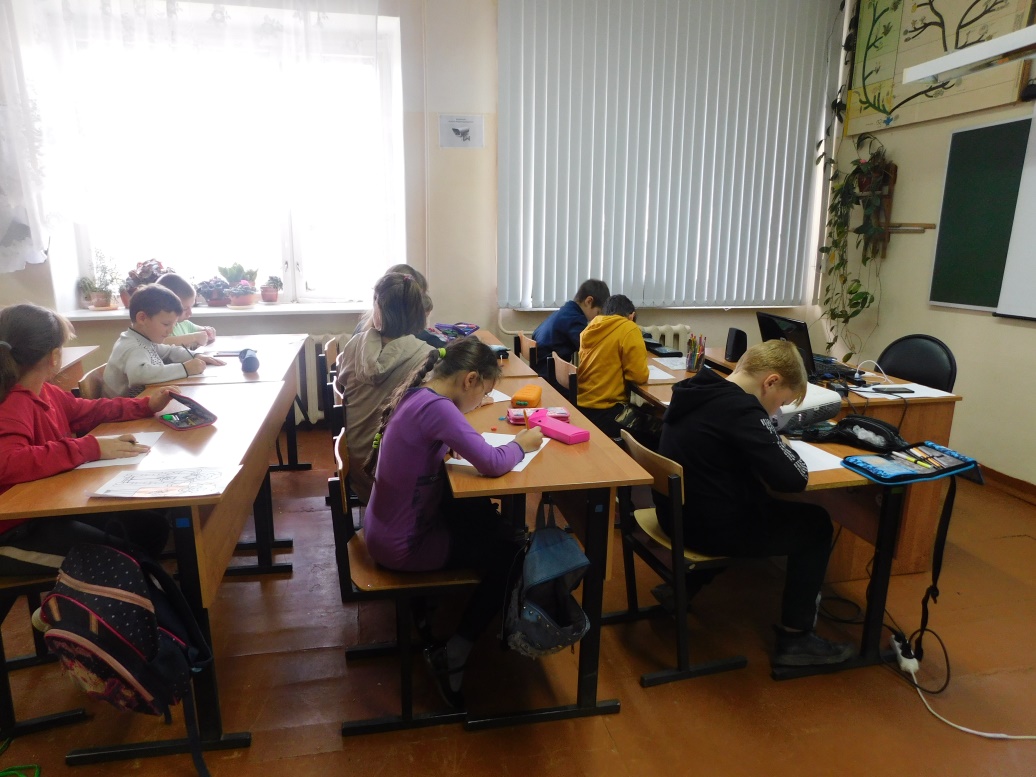 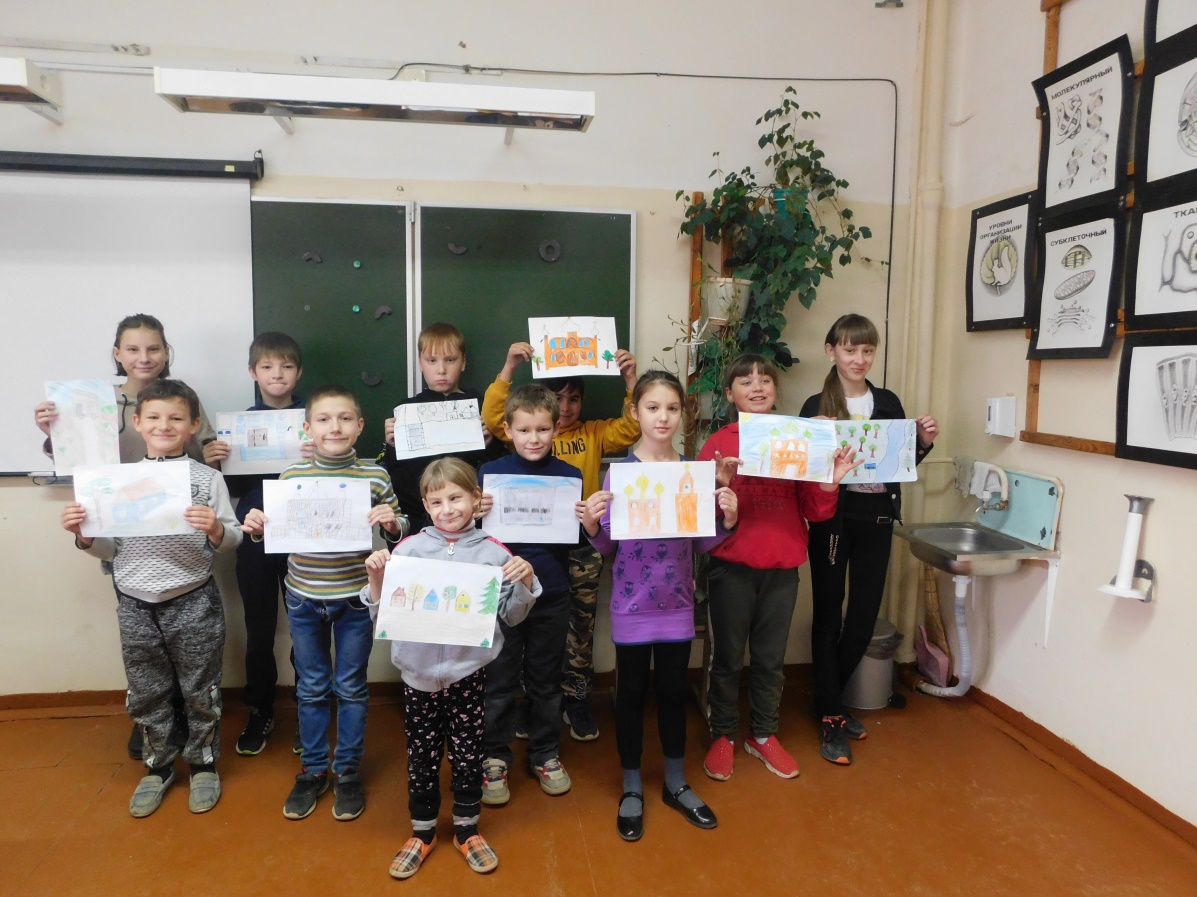 